CONFIDENTIALThis form will not be transmitted to your supervision to be sent by the PhD student to questionnaires.edeobe@universite-paris-saclay.fr  before registration in the 2nd yearIn case of difficulty to save the filled document, choose in the menu ▹file ▹print ▹print in a file ▹ PDF Doctoral student's assessment of his 1st year of thesisPhD student : Last name, First name PhD supervisot : Last name, First nameNumber of months since the beginning of the thesis:	cosupervision 	cotutelle Rating : A = yes           B = mixed opinion           C = noDo you feel supported by your thesis director?		 A   B 	 CAre your supervisors available to answer your questions?		 A   B 	 CDo you have enough autonomy to manage your work?  		 A   B 	 CDo you have the necessary means to carry out your work?		 A   B 	 CCan I find answers to my scientific questions in my work environment?  		 A   B 	 CDoes the scientific interest of the subject correspond to your expectations?		 A   B 	 CIs the quality of human relations with other PhD students good?		 A   B 	 C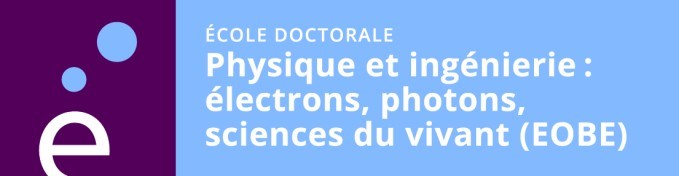 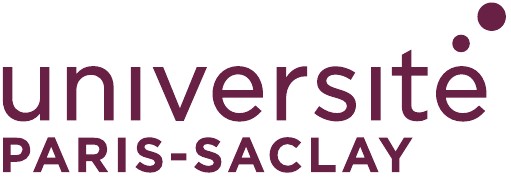 Are your human relations with the other members of the laboratory good?  		 A   B 	 CI am globally satisfied with the way the thesis is going	  A     CI feel less well treated than other PhD students	  A     CI feel abnormal pressure from my supervisor	  A     CI would like to have a personal interview with the head of EOBE	  A     C Follow-up committeeAmount of scientific doctoral training (format Ed EOBE) followed since the beginning of the thesis:Amount of professional doctoral training (format Ed EOBE) followed since the beginning of the thesis:Thesis follow-up means in the past year (laboratory mid-thesis defense, laboratory doctoral student day, presentations within the research team, etc). Dates, places, duration, to be specified:Possible additional comments:If you cannot fill in some fields (Pdf-X-change, Acrobat Reader, Sumatra pdf, for example, normally allow it), simply send your additional texts to questionnaires.edeobe@universite- paris-saclay.fI have questions concerning the progress of my thesis and the scientific orientations and I would like to convene my monitoring committee in advance OUI      NON